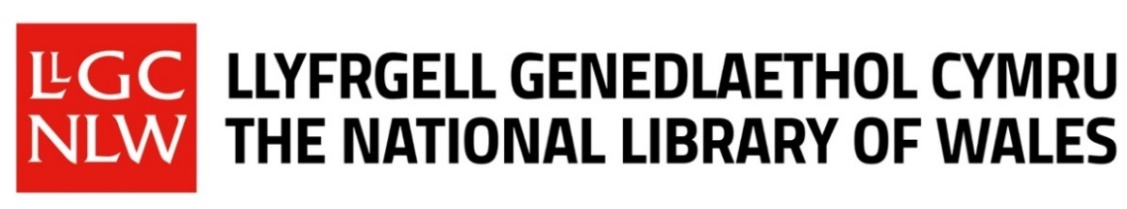 CAIS AM SWYDD / APPLICATION FOR EMPLOYMENTRHAN 1 / PART 1 – MANYLION PERSONOL / PERSONAL DETAILSCais am Swydd / Application for Post of:Adran / Department:Llythrennau Blaen / Initials 				Cyfenw / Surname: Man Geni / Place of BirthCyfeiriad / AddressFfon (Gwaith) / Phone (Work)				Ffon (Cartref) / Ffon (Home)	Ffon (Symudol) / Phone (Mobile)				Ebost / EmailA yw rheolau mewnfudo yn berthnasol i chi? / Are you subject to immigration control?A ydych chi wedi bod o genedigrwydd neu ddinasyddiaeth arall erioed? / Have you ever had any other nationality or citizenship?Os YDW, rhowch fanylion / If YES please give details:A ydych chi’n rhydd i aros a chael eich cyflogi yn y DU? / Are you free to remain and take up employment in the UK?CANOLWYR / REFEREESMae Rheoliad Cyffredinol Gwarchod Data (GDPR) 2018 yn gofyn i gyflogwyr hysbysu ymgeiswyr am swyddi y cedwir eu manylion personol ar ffeil a gedwir yn gyfrinachol. Ni ddosberthir y ffurflenni cais ar wahân i’r rhai hynny sydd â rhan allweddol yn y broses o benodi personi’r swydd. Yn dilyn gwneud penodiad cesglir dogfennau at ei gilydd a’u cadw cyn eu dinistrio. Mae’n ofynnol derbyn eich cydsyniad i hyn. Bydd y Llyfrgell yn cymryd yn ganiataol eich bod yn cydsynio os arwyddwch y Ffurflen Gais a’i dychwelyd fel cais swyddogol am swydd.The General Data Protection Regulation (GDPR) 2018 requires employers to notify candidates that their personal details will be kept on file confidentially. Access to the application forms will be restricted to those who have a key role in the appointment process. At the conclusion of the appointment process all the documents are collected and stored securely prior to their destruction. We require your consent to this. The Library will consider that this is given by your signature on the form and its return to the Library as an official application for the post.Dychweler y ffurflen hon erbyn y dyddiad cau at: / Please return this form by the closing date to:Uned Adnoddau Dynol / Human Resources SectionLlyfrgell Genedlaethol Cymru / National Library of Wales, Penglais, Aberystwyth, Ceredigion SY23 3BU: swyddi@llgc.org.uk / vacancies@llgc.org.uk: 01970 632530 / 632531RHAN 2 / PART 2  CAIS AM SWYDD / APPLICATION FOR POST OF:Cais am Swydd / Application for Post of:Adran / Department:SWYDD BRESENNOL NEU SWYDD DDIWEDDARAF / PRESENT OR MOST RECENT EMPLOYMENTCYFLOGAETH FLAENOROL / PREVIOUS EMPLOYMENTCYMWYSTERAU ADDYSGOL / QUALIFICATIONSOs yw’r swydd yn gofyn am gymhwyster penodol, e.e. gradd/cymhwyster proffesiynol bydd angen i chi ddangos tystiolaeth o hynny pe baech yn cael cynnig ac yn derbyn y swydd.If the post asks for a relevant qualification e.g. degree/professional qualification you will need to show evidence should you be offered & accepted the post.SGILIAU CRAIDD TGCH / CORE ICT SKILLSDylid nodi unrhyw sgiliau TGCH (e.e. Pecynnau meddalwedd neu systemau).Please detail any other relevant ICT Skills (eg Software Packages or Systems).SGILIAU IEITHYDDOL CYMRAEGLlenwch y bylchau isod i ddiffinio eich sgil yn yr iaith GymraegENGLISH LANGUAGE SKILLSComplete the boxes to determine your level of skill in the English languageIEITHOEDD ERAILL / OTHER LANGUAGESGWYBODAETH BELLACH / FURTHER INFORMATIONIsod, dylid ychwanegu unrhyw wybodaeth, sylwad neu enghraifft fydd o fudd i gefnogi a chyfoethogi eich cais. Rhowch enghreifftiau o sut mae eich sgiliau, profiad a gwybodaeth blaenorol yn cwrdd â gofynion y swydd. Cyfeiriwch, cyn belled a mae’n bosibl, at bob pwynt yn y drefn y mae’n ymddangos yn y disgrifiad swydd a manyleb person.Below, demonstrate any information, comments or examples which will support and enrich your application. Give examples of how your previous skills, experience and knowledge meet the criteria of the job description. Refer, when possible, to each point in the order they appear in the job description and person specifications. DIWEDD / ENDCod Post / Post Code:Ydynt / Yes 	Nac Ydynt / No Ydynt / Yes 	Nac Ydynt / No Ydynt / Yes 	Nac Ydynt / No A fyddai modd i chi ddarparu enw a chyfeiriad dau ganolwr (gan gynnwys cyfeiriad ebost) os gwelwch yn dda.  Dylai’ch cyflogwr presennol (neu eich cyflogwr diweddaraf) fod yn un o‘r rhain.  Ni chaniataeir defnyddio ffrindiau neu berthnasau fel canolwyr.Can you please provide us with names and addresses of two referees (including their email address).  One of them should be your present (or most recent employer.  Friends and releatives should not be used as referees.A fyddai modd i chi ddarparu enw a chyfeiriad dau ganolwr (gan gynnwys cyfeiriad ebost) os gwelwch yn dda.  Dylai’ch cyflogwr presennol (neu eich cyflogwr diweddaraf) fod yn un o‘r rhain.  Ni chaniataeir defnyddio ffrindiau neu berthnasau fel canolwyr.Can you please provide us with names and addresses of two referees (including their email address).  One of them should be your present (or most recent employer.  Friends and releatives should not be used as referees.A fyddai modd i chi ddarparu enw a chyfeiriad dau ganolwr (gan gynnwys cyfeiriad ebost) os gwelwch yn dda.  Dylai’ch cyflogwr presennol (neu eich cyflogwr diweddaraf) fod yn un o‘r rhain.  Ni chaniataeir defnyddio ffrindiau neu berthnasau fel canolwyr.Can you please provide us with names and addresses of two referees (including their email address).  One of them should be your present (or most recent employer.  Friends and releatives should not be used as referees.Canolwr 1Referee 1A gawn ni gysylltu â’r canolwr uchod nawr?May we contact the above referee now?A gawn ni gysylltu â’r canolwr uchod nawr?May we contact the above referee now?Cewch / Yes   	Na Chewch / No   Canolwr 2Referee 2A gawn ni gysylltu â’r canolwr uchod nawr?May we contact the above referee now?A gawn ni gysylltu â’r canolwr uchod nawr?May we contact the above referee now?Cewch / Yes   	Na Chewch / No   Llofnod / Signature:Dyddiad / Date:Swydd / PostCyflog / SalaryCyflogwr / EmployerCyfeiriad / AddressDyddiad Dechrau / Start DateDyddiad Gorffen / End DateRheswm dros adael / Reason for LeavingRhowch grynodeb o’ch dyletswyddau a’ch cyfrifoldebau / Give a brief outline of your duties and responsibilities:Rhowch grynodeb o’ch dyletswyddau a’ch cyfrifoldebau / Give a brief outline of your duties and responsibilities:Dyddiadau / DatesO/From           Hyd / ToDyddiadau / DatesO/From           Hyd / ToCyflogwrEmployerRheswm dros adaelReason for leavingDyddiadau / DatesO / From        Hyd / ToDyddiadau / DatesO / From        Hyd / ToCyflogwr/Coleg/PrifysgolEmployer/College/ UniversityGraddau / CymwysterauGrades / QualificationsWe/WebEbost / EmailMS WordMS ExcelMS PowerPointMS AccessRheoli Ffeiliau / File ManagementRheoli Ffeiliau / File ManagementDarllenDarllenSiaradSiaradDeallDeallYsgrifennuYsgrifennuDarllen yn rhuglRhuglDealltwriaeth lawnMedrus – dim angen gwirioDarllen rhan fwyaf o ddeunyddYn y rhan fwyaf o sefyllfaoeddYn y rhan fwyaf o sgyrsiauGwaith ysgrifenedig efo rhywfaint o olyguDarllen efo cymorth geiriadurSiarad efo peth petrusterSgyrsiau gwaithDrafftio testun efo rhywfaint o olyguDarllen symlGallu ateb ymholiadau symlSgyrsiau cymdeithasolAteb gohebiaeth symlDarllen sylfaenolSiarad sylfaenolSylfaenolSylfaenolDim sgiliauDim sgiliauDim sgiliauDim sgiliauReadingReadingSpokenSpokenUnderstandingUnderstandingWrittenWrittenFull UnderstandingFluentFull UnderstandingProficientMost Material RoutineIn Most SituationsMost ConversationsPrepare Written WorkMaterial SimpleWith Some HesitancyRoutine ConversationDraft Routine TextMaterialAnswer Simple QuestionsSocial ConversationAnswer Simple QueriesBasic Words / phrasesBasic ConversationsBasic EnquiriesWrite Basic MessagesNoneNoneNoneNone